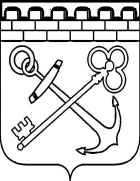 УПРАВЛЕНИЕ ЛЕНИНГРАДСКОЙ ОБЛАСТИ ПО ТРАНСПОРТУПРИКАЗО внесении изменений в отдельные нормативные правовые акты управления Ленинградской области по транспорту В соответствии с пунктами 2.13, 2.14 Положения об управлении Ленинградской области по транспорту, утвержденного постановлением Правительства Ленинградской области от 27 декабря 2016 года № 520 «Об утверждении Положения об управлении Ленинградской области по транспорту и внесении изменений в постановление Правительства Ленинградской области от 14 июля 2016 № 241 «Об образовании управления Ленинградской области по транспорту», приказываю:1.  Внести в приказ управления Ленинградской области по транспорту от 04 апреля 2017 года № 17 «Об установлении смежных межрегиональных автобусных маршрутов регулярных перевозок Ленинградской области в сообщении с городом федерального значения Санкт-Петербургом» изменения, изложив строки 8, 10, 16, 30, 39, 40, 48, 61, 62, 78-80, 84, 88-90, 92, 117 приложения 1 («Перечень смежных межрегиональных автобусных маршрутов регулярных перевозок Ленинградской области в сообщении с городом федерального значения Санкт-Петербургом по заказу управления Ленинградской области по транспорту») в редакции, согласно приложению 1 к настоящему приказу.2. Внести в приказ управления Ленинградской области по транспорту от 04 апреля 2017 года № 18 «Об установлении межмуниципальных автобусных маршрутов регулярных перевозок в Ленинградской области» изменения, изложив строки 1-14, 17-20, 22-26, 29-31, 34 Приложения 2  («Реестр межмуниципальных автобусных маршрутов регулярных перевозок Ленинградской области») в редакции согласно приложению 2 к настоящему приказу.3. Контроль за исполнением настоящего приказа оставляю за собой.Начальник управления	                                                               П.М. ПостоваловПриложение 1 к приказу Управления Ленинградской  области по транспортуот «____»_________ 2019г.  №__ Перечень смежных межрегиональных автобусных маршрутов регулярных перевозок Ленинградской области в сообщении с городом федерального значения Санкт-Петербургом по заказу Управления Ленинградской области по транспортуПриложение 2 к приказу Управления Ленинградской  области по транспортуот «____»_________ 2019г.  №__ Реестр межмуниципальных автобусных маршрутов регулярных перевозок Ленинградской областиот «___»__________ 20__ года№ _____Регистрационный номер маршрутаПорядковый номер маршрута Наименование маршрутаНаименования промежуточных остановочных пунктов по маршруту регулярных перевозок либо наименования поселений или городских округов, в границах которых расположены промежуточные остановочные пунктыНаименования улиц, автомобильных дорог, по которым предполагается движение транспортных средствНаименования улиц, автомобильных дорог, по которым предполагается движение транспортных средствПротяженность маршрута регулярных перевозок (км)Протяженность маршрута регулярных перевозок (км)Порядок посадки и высадки пассажировВид регулярных перевозокХарактеристики транспортных средствМаксимальное количество транспортных средств каждого класса, которое допускается использовать для перевозок по маршруту регулярных перевозокДата начала осуществления регулярных перевозокНаименование, место нахождения (для юридического лица), фамилия, имя, отчество, место жительства (для индивидуального предпринимателя), идентификационный номер налогоплательщика, который осуществляет перевозки по маршруту регулярных перевозокИные сведенияРегистрационный номер маршрутаПорядковый номер маршрута Наименование маршрутаНаименования промежуточных остановочных пунктов по маршруту регулярных перевозок либо наименования поселений или городских округов, в границах которых расположены промежуточные остановочные пунктыПрямой путьОбратный путьПрямой путьОбратный путьПорядок посадки и высадки пассажировВид регулярных перевозокХарактеристики транспортных средствМаксимальное количество транспортных средств каждого класса, которое допускается использовать для перевозок по маршруту регулярных перевозокДата начала осуществления регулярных перевозокНаименование, место нахождения (для юридического лица), фамилия, имя, отчество, место жительства (для индивидуального предпринимателя), идентификационный номер налогоплательщика, который осуществляет перевозки по маршруту регулярных перевозокИные сведения12345а5б6а6б789101112138401г. Сосновый Бор, пр .Героев - г. Санкт-Петербург, ул. Червонного Казачества (через д. Шепелево)г.Сосновый Бор - Ручьи - Липово - Кандикюля - Шепелево - Гора-Валдай - Черная Лахта - Краснофлотская развилка - г.п.Лебяжье - г.п.Большая Ижора - ж/д ст. Бронка - г.Ломоносов - Петродворец - п.Стрельна - станция метро «Автово»г.Сосновый Бор: . Сосновый Бор: пр. Героев – ул. Космонавтов – ул. Солнечная – ул.50 лет Октября – ул. Комсомольская – ул. Ленинградская – а/д 41А-007 Санкт-Петербург-Ручьи – г. Санкт-Петербург: Краснофлотское ш. – Дворцовый пр. – Морская ул. – Ораниенбаумское ш. – Санкт-Петербургский пр. – Санкт-Петербургское ш. – Петергофское ш. – пр. Стачек – ул. Зайцева – ул. Маринеско – ул. Автовская – ул. Червонного Казачестваг. Санкт-Петербург: ул. Червонного Казачества – ул.Портовая – ул. Кронштадтская – дорога на Турухтанные острова – пр. Стачек – Петергофское ш. – Санкт-Петербургское ш. – Санкт-Петербургский пр. – Ораниенбаумское ш. – Морская ул. – Дворцовый пр. – Краснофлотское ш. – а/д 41А-007 Санкт-Петербург-Ручьи – г. Сосновый Бор: ул. Ленинградская – ул. Комсомольская – ул.50 лет Октября – ул. Солнечная – ул. Космонавтов – пр. Героев90,390,0только в установленных остановочных пунктахпо регулируемому тарифуавтобус, большой класс, Евро-4 и выше.1210.09.2014ООО «ВЕСТ-СЕРВИС», 190000, г.Санкт-Петербург, ул. Декабристов, д. 6, офис 10Н, ИНН 783801347310402г.Сосновый Бор, пр.Героев – г.Санкт-Петербург, станция метро «Парнас»пр.Героев- ул.Солнечная - магазин "Сосновый Бор" - Старое Калище - Новое Калище - Коваши - ж/д переезд 68 км - г.п.Лебяжье - г.п.Большая Ижора – Малая Ижораг. Сосновый Бор: пр.Героев – ул.Космонавтов – ул.Солнечная – ул.50 лет Октября – ул.Комсомольская – ул.Петра Великого – пр.Александра Невского – ул.Набережная – а/д 41К-137 Форт Красная Горка-Коваши-Сосновый Бор – а/д 41А-007 Санкт-Петербург - Ручьи – г.Санкт-Петербург: Краснофлотское ш. – а/д А-118 КАД – пр.Энгельса – ул.Михаила Дудинаг. Сосновый Бор: пр.Героев – ул.Космонавтов – ул.Солнечная – ул.50 лет Октября – ул.Комсомольская – ул.Петра Великого – пр.Александра Невского – ул.Набережная – а/д 41К-137 Форт Красная Горка-Коваши-Сосновый Бор – а/д 41А-007 Санкт-Петербург - Ручьи – г.Санкт-Петербург: Краснофлотское ш. – а/д А-118 КАД – пр.Энгельса – ул.Михаила Дудина102,9102,9только в установленных остановочных пунктахпо регулируемому тарифуавтобус, большой класс, Евро-4 и выше.1010.09.2014ООО «ВЕСТ-СЕРВИС», 190000, г.Санкт-Петербург, ул. Декабристов, д. 6, офис 10Н, ИНН 783801347316431г.Гатчина  - г.Санкт-Петербург, ул. Костюшкоул.Леонова – ул.Чкалова, музыкальная школа – стадион «Спартак» – ул.Гагарина – ТЦ «Эталон» – въезд – Вайя-6 – Вайя-13 – Верево – Большое Верево – Ижора – Зайцево – Дони – ТЦ «Метро» – гипермаркет «Окей» – Дунайский пр.   г. Гатчина: пл.Варшавского вокзала – ул.Чкалова – пр.25 Октября – а/д 41К-010 Красное Село-Гатчина-Павловск (Пушкинское ш.) – а/д Р-23 Санкт-Петербург-Псков-Пустошка-Невель-граница с Республикой Беларусь  (Киевское ш.) – г.Санкт-Петербург: Пулковское ш. – пл.Победы – Московский пр. – Ленинский пр. – ул.Варшавская – ул.Костюшко                             г.Санкт-Петербург: ул.Костюшко – ул.Варшавская – Ленинский пр. – Московский пр. – пл.Победы – Пулковское ш. – а/д Р-23 Санкт-Петербург-Псков-Пустошка-Невель-граница с Республикой Беларусь  (Киевское ш.) – г.Гатчина: Ленинградское ш. – пр.25 Октября – ул.Чкалова – пл.Варшавского вокзала41,640,8только в установленных остановочных пунктахпо регулируемому тарифуавтобус, большой класс, Евро-3 и выше.601.12.2013ООО «ВЕСТ-СЕРВИС», 190000, г.Санкт-Петербург, ул. Декабристов, д. 6, офис 10Н, ИНН 783801347330478п. Лукаши - г. Санкт-Петербург, г. Павловск, вокзалдорога на Вярлево - Пудомяги - Антелево, гаражи - Антелево, детский сад - дорога на Вяхтелево - Коммунар, профилакторий - Коммунар, поликлинника - ул.Западная - Администрация - центр - ул.Павловская - ул.Павловская, 3 - Антропшинская ул. - ж/д ст. Антропшино - ж/д переезд Антропшино - садоводство "Рассвет" - Пязелево, Горная ул. - ж/д мост - Павловск, галантерейная фабрика - объединенная больница - Гуммолосаровская ул. - Детскосельская ул.-  п.Лукаши: ул.Заводская – а/д 41К-010 Красное Село-Гатчина-Павловск – г.Коммунар: ул.Строителей – ул.Садовая – Ленинградское ш. – Павловская ул. – ул.Железнодорожная – г.Санкт-Петербург, г.Павловск: ул.Александра Матросова – ул.Мичурина – ул.Березовая – ул.Детскосельская – ул.Садовая – Привокзальная пл.п.Лукаши: ул.Заводская – а/д 41К-010 Красное Село-Гатчина-Павловск – г.Коммунар: ул.Строителей – ул.Садовая – Ленинградское ш. – Павловская ул. – ул.Железнодорожная – г.Санкт-Петербург, г.Павловск: ул.Александра Матросова – ул.Мичурина – ул.Березовая – ул.Детскосельская – ул.Садовая – Привокзальная пл.17,017,0только в установленных остановочных пунктахпо регулируемому тарифуавтобус, средний класс, Евро-4 и выше.101.07.2014ООО «ВЕСТ-СЕРВИС», 190000, г.Санкт-Петербург, ул. Декабристов, д. 6, офис 10Н, ИНН 783801347339528г. Коммунар - г. Санкт-Петербург, г. Павловск, вокзалКоммунар, профилакторий - Коммунар, поликлинника - ул.Западная - Администрация - центр - ул.Павловская - ул.Павловская, 3 - Антропшинская ул. - ж/д ст. Антропшино - ж/д переезд Антропшино - садоводство "Рассвет" - Пязелево, Горная ул. - ж/д мост - Павловск, галантерейная фабрика - объединенная больница - Гуммолосаровская ул. - Детскосельская ул. г.Коммунар: ул.Строителей – ул.Садовая – Ленинградское ш. – ул.Павловская – ул.Железнодорожная – г.Санкт-Петербург, г.Павловск: ул.Александра Матросова – ул.Мичурина – ул.Березовая – ул.Детскосельская – ул.Садовая – Привокзальная пл.г.Коммунар: ул.Строителей – ул.Садовая – Ленинградское ш. – ул.Павловская – ул.Железнодорожная – г.Санкт-Петербург, г.Павловск: ул.Александра Матросова – ул.Мичурина – ул.Березовая – ул.Детскосельская – ул.Садовая – Привокзальная пл.11,211,2только в установленных остановочных пунктахпо регулируемому тарифуавтобус, средний класс, Евро-4 и выше.301.07.2014ООО «ВЕСТ-СЕРВИС», 190000, г.Санкт-Петербург, ул. Декабристов, д. 6, офис 10Н, ИНН 783801347340529г.Гатчина, - г. Санкт-Петербург, г. Павловскул.Чкалова, музыкальная школа - стадион "Спартак" - ул.Гагарина - въезд - ТЦ "Окей" (только в прямом направлении) -   отделение совхоза Верево (только в обратном направлении) - дорога на Новый Свет - Ивановка - Романовка-1 - Романовка-2 - Горки - дорога на Веккелево - дорога в Бор - Лукаши - дорога на Вярлево - Пудомяги - Антелево, гаражи - Антелево, детский сад - дорога на Вяхтелево  - Коммунар, профилакторий - Коммунар, поликлинника - дорога в Коммунар - Покровская, 187  : г.Гатчина: пл.Варшавского вокзала – ул.Чкалова – пр.25 Октября – Ленинградское ш. – а/д 41К-010 Красное Село-Гатчина-Павловск – г.Коммунар: ул.Строителей – ул.Садовая – Ленинградское ш. – Подъезд к г.Коммунар – а/д 41К-010 Красное Село-Гатчина-Павловск – г.Санкт-Петербург, г.Павловск:  ул.Александра Матросова – ул.Мичурина – ул.Березовая – ул.Детскосельская – ул.Садовая – Привокзальная пл.                               г.Санкт-Петербург, г.Павловск: Привокзальная пл. – ул.Садовая – ул.Детскосельская – ул.Березовая – ул.Мичурина – ул.Александра Матросова – а/д 41К-010  Красное Село-Гатчина-Павловск – Подъезд к г.Коммунар – г.Коммунар: Ленинградское ш. – ул.Садовая – ул.Строителей – а/д 41К-010 Красное Село-Гатчина-Павловск – г.Гатчина: Пушкинское ш. – пр.25 Октября – ул.Чкалова – пл.Варшавского вокзала32,131,8только в установленных остановочных пунктахпо регулируемому тарифуавтобус, средний класс, Евро-4 и выше.701.07.2014ООО «ВЕСТ-СЕРВИС», 190000, г.Санкт-Петербург, ул. Декабристов, д. 6, офис 10Н, ИНН 783801347348550д. Федоровское – г. Санкт-Петербург, г. Колпино, ж/д ст. КолпиноФедоровское, ул.Шоссейная, д.5 -  Пионер – Ям-Ижора – с/з им.Тельмана – с/з Колпинскийд.Федоровское: ул. Шоссейная (а/д 41К-176 Павловск – Косые Мосты) – а/д 41К-174 Подъезд к д.Федоровское от  а/д Москва – Санкт-Петербург – а/д М-10 «Россия» – а/д 41К-169 Подъезд к г.Колпино – г.Санкт-Петербург, г.Колпино: ул.Тверская – Банковский пер. – ул.Труда – Октябрьская ул.д.Федоровское: ул. Шоссейная (а/д 41К-176 Павловск – Косые Мосты) – а/д 41К-174 Подъезд к д.Федоровское от  а/д Москва – Санкт-Петербург – а/д М-10 «Россия» – а/д 41К-169 Подъезд к г.Колпино – г.Санкт-Петербург, г.Колпино: ул.Тверская – Банковский пер. – ул.Труда – Октябрьская ул.13,213,2только в установленных остановочных пунктахпо регулируемому тарифуавтобус, малый класс, Евро-3 и выше101.11.2015ООО «ВЕСТ-СЕРВИС», 190000, г.Санкт-Петербург, ул. Декабристов, д. 6, офис 10Н, ИНН 783801347361611Бг.Тосно – г.Санкт-Петербург, г. Колпино, ж/д ст. Колпинопочта – школа № 1 – магазин № 5 – Тосно 2 (детский сад) – Стройдеталь – Горгаз – завод «Эра» – Ульяновка – ул.Горская – ул.Комсомольская – радиоцентр – ж/д ст. Поповка – ул.Комсомольская – ул.Горская – Никольское ш – Ям-Ижора – с/з им. Тельманаг.Тосно: ул.Вокзальная – ул.Советская – пр.Ленина – Московское ш. – а/д М-10 «Россия» – заезд в г.п.Красный Бор: подъезд к г.п.Красный Бор (ул.Советская) – ул.Комсомольская – ул.Советская – ул.Вокзальная – ул.Советская – ул.Дубровского – 9-я дорога – пр.Карла Маркса – а/д 41К-173 Ям-Ижора-Никольское – а/д М-10 «Россия» – а/д 41К-169 Подъезд к г.Колпино – г.Санкт-Петербург, г.Колпино: ул.Тверская – Банковский пер. – ул.Труда – Октябрьская улг.Санкт-Петербург, г.Колпино: Октябрьская ул. – ул.Труда – Банковский пер. – ул.Тверская – а/д 41К-169 Подъезд к г.Колпино – а/д М-10 «Россия» – а/д 41К-173 Ям-Ижора-Никольское – г.п.Красный Бор: пр.Карла Маркса – 9-я дорога – ул.Дубровского – ул.Советская – ул.Комсомольская – ул.Советская – ул.Вокзальная – подъезд к г.п.Красный Бор (ул.Советская) – а/д М-10 «Россия» – г.Тосно: Московское ш. – пр.Ленина – ул.Советская – ул.Вокзальная41,341,3только в установленных остановочных пунктахпо регулируемому тарифуавтобус, средний класс, Евро-3 и выше101.11.2015ООО «ВЕСТ-СЕРВИС», 190000, г.Санкт-Петербург, ул. Декабристов, д. 6, офис 10Н, ИНН 783801347362618г. Тосно – г.Санкт-Петербург, г. Пушкинпочта – школа № 1 – магазин № 5 – Тосно 2 (детский сад) – Стройдеталь – Горгаз – завод «Эра» – поворот на Новолисино (по треб.) – Новолисино, школа – заводоуправление – Новолисино,магазин – Новолисино, кольцо – Еглизи-1 – Еглизи-2 – Еглизи, кольцо – Куньголово – Кайболово – кладбище – Мыза – Поги – дачи Форносово, клуб – ж/д ст. Новолисино – 11 км – Аннолово – Федоровское, кольцо – Федоровское, администрация – Большие Глинки – Малые Глинки – г.Павловск – г.Пушкин г.Тосно: ул.Вокзальная – ул.Советская – пр.Ленина – Московское ш. – а/д 41К-170 Поги-Новолисино – а/д 41К-176 Павловск-Косые Мосты – г.Санкт-Петербург, г. Павловск: Садовая ул. – Фильтровское ш. – г.Пушкин: Московское ш. – ул.Железнодорожная – Ленинградская ул. – Петербургское ш. г.Санкт-Петербург, г.Пушкин: Петербургское ш. – Ленинградская ул. – Софийский бул. – Московское ш. – г.Павловск: Фильтровское ш. – Садовая ул. – а/д 41К-176 Павловск-Косые Мосты – а/д 41К-170 Поги-Новолисино – г.Тосно: Московское ш. – пр.Ленина – ул.Советская – ул.Вокзальная51,751,45только в установленных остановочных пунктахпо регулируемому тарифуавтобус, большой класс, Евро-3 и выше.101.02.2015ООО «ВЕСТ-СЕРВИС», 190000, г.Санкт-Петербург, ул. Декабристов, д. 6, офис 10Н, ИНН 783801347378671Ад.Таменгонт - г.Санкт-Петербург, г.Ломоносов, ж/д ст. Ораниенбаум Малая Ижора (по треб.) - Дубочки (по треб.) Большая Ижора, дом отдыха - Сегомилье (по треб.) - Дорожный мастер (по треб.) - Садоводство (по треб.) - 4 км (по треб.) - 5 км - дорога на Таменгонт (по треб.)  а/д Спецподъезд №33 – а/д А-120 Санкт-Петербургское южное полукольцо – а/д 41А-007 Санкт-Петербург-Ручьи – Санкт-Петербург, г.Ломоносов: Краснофлотское ш. – Дворцовый пр. – ул.Кронштадтская – Привокзальная пл.
г.Санкт-Петербург, г.Ломоносов: Привокзальная пл. – ул.Петербургская – Дворцовый пр. – Краснофлотское ш. – а/д 41А-007 Санкт-Петербург-Ручьи – а/д А-120 Санкт-Петербургское южное полукольцо – а/д Спецподъезд №3321,221,2только в установленных остановочных пунктахпо регулируемому тарифуавтобус, средний класс, Евро-4 и выше.110.09.2014ООО «ВЕСТ-СЕРВИС», 190000, г.Санкт-Петербург, ул. Декабристов, д. 6, офис 10Н, ИНН 783801347379672Краснофлотск - г.Санкт-Петербург, г.Ломоносов, ж/д ст. ОраниенбаумЛебяжье, школа - Лебяжье, универмаг - Лебяжье, столовая - ж/д платформа "Чайка" - пожарная часть - г.п.Большая Ижора - Малая Ижорадорога на Краснофлотск – г.п.Лебяжье: ул.Красногорская – ул.Мира – ул.Флотская – а/д 41А-007 Санкт-Петербург - Ручьи – г.Санкт-Петербург, г.Ломоносов: Краснофлотское ш. – Дворцовый пр. – ул.Кронштадтская – Привокзальная пл.      г.Санкт-Петербург, г.Ломоносов: Привокзальная пл. – ул.Петербургская – Дворцовый пр. – Краснофлотское ш. – а/д 41А-007 Санкт-Петербург-Ручьи – ул.Флотская – ул.Мира – ул.Красногорская – дорога на Краснофлотск26,926,9только в установленных остановочных пунктахпо регулируемому тарифуавтобус, средний класс, Евро-4 и выше.110.09.2014ООО «ВЕСТ-СЕРВИС», 190000, г.Санкт-Петербург, ул. Декабристов, д. 6, офис 10Н, ИНН 783801347380673г.Сосновый Бор - г.Санкт-Петербург, г.Ломоносов, ж/д ст. Ораниенбаумг.Сосновый Бор - Старое Калище - Новое Калище - Лендовщина - Мордовщина - Коваши - ж/д переезд 68 км - Краснофлотская развилка - 66км (по треб.) - садоводство «Маяк» - дорога на Новую Красную Горку - Лебяжье, школа - Лебяжье, универмаг - Лебяжье, столовая - ж/д платформа Чайка - пожарная часть - г.п.Большая Ижора - Малая Ижора г.Сосновый Бор: пр.Героев – ул.Космонавтов – ул.Солнечная – ул.50 лет Октября – ул.Комсомольская – ул.Ленинградская – Копорское ш. – а/д 41К-137 Форт Красная Горка-Коваши-Сосновый Бор – а/д 41А-007 Санкт-Петербург - Ручьи – г.Санкт-Петербург, г.Ломоносов: Краснофлотское ш. – Дворцовый пр. – Кронштадтская ул. – Привокзальная пл.                                                                                                              
 г.Санкт-Петербург, г.Ломоносов: Привокзальная пл. – Петербургская ул. – Дворцовый пр. – Краснофлотское ш. – а/д 41А-007 Санкт-Петербург - Ручьи – а/д 41К-137 Форт Красная Горка-Коваши-Сосновый Бор – г.Сосновый Бор: Копорское ш. – ул.Ленинградская – ул.Комсомольская – ул.50 лет Октября – ул.Солнечная – ул.Космонавтов – пр.Героев51,151,1только в установленных остановочных пунктахпо регулируемому тарифуавтобус, средний класс, Евро-4 и выше.110.09.2014ООО «ВЕСТ-СЕРВИС», 190000, г.Санкт-Петербург, ул. Декабристов, д. 6, офис 10Н, ИНН 783801347384676г.Сертолово, микрорайон Черная Речка - г.Санкт-Петербург, станция метро «Проспект ПросвещенияЖК «Золотые купола» - Черная Речка-2 - Черная Речка-1 - 31 км - 30 км - дорога на п.Песочный - ул.Ларина (Городок) - ул.Молодцова (26км) - ул.Д.Кожемякина - Ручей Дранишник - 25 км - Осиновая Роща (по треб.) - п.Парголово (по треб.) - пр.Просвещения (по треб.) - пр.Энгельса (по треб.)а/д 41А-180 Парголово - Огоньки – г.Санкт-Петербург: Выборгское ш. – пр.Просвещенияа/д 41А-180 Парголово - Огоньки – г.Санкт-Петербург: Выборгское ш. – пр.Просвещения20,920,9только в установленных остановочных пунктахпо регулируемому тарифуавтобус, средний класс, Евро-4 и выше901.03.2015ООО "АвтоТранспортное предприятие Барс 2", 196600, Санкт-Петербург, г. Пушкин, ул. Глинки, д. 3, ИНН 470308680288681с. Копорье - г. Санкт-Петербург, г. Ломоносов, ж/д ст. ОраниенбаумГлобицы – Воронино – Лопухинка – Новая Буря – Заостровье – Гостилицы – Оржицы – Малое Забородье – Оржицы – Петровское – 13 км – 10 км – 8 км – 6км – ж/д ст. Старый Петергофа/д 41К-014 Волосово-Гомонтово-Копорье-Керново – а/д 41К-008 Петродворец-Кейкино – а/д 41К-246 Петровское-Оржицы-Гостилицы – а/д 41К-274 Ропша-Оржицы – а/д 41К-246 Петровское-Оржицы-Гостилицы – а/д 41К-008 Петродворец-Кейкино – Гостилицкое ш. – Чичеринская улица – Университетский пр. – Петергофская ул. – Бульвар Красных Курсантов – Гостилицкая ул. – Чичеринская ул. – Ботаническая ул. – Ульяновская ул. – Астрономическая ул. – ул.Федюнинского – Ораниенбаумский пр. – Александровская ул. – Михайловская ул. – Еленинская ул. – Манежный спуск – Дворцовый пр. – Кронштадская ул. – Привокзальная пл.г. Санкт-Петербург, г. Ломоносов: Привокзальная пл. – ул. Кронштадтская – Дворцовый пр. – Морская ул. – Ораниенбаумское ш. – Ораниенбаумский спуск – Санкт-Петербургский пр. – Петергофская ул. – бул. Красных Курсантов – Гостилицкая ул. – Чичеринская ул. – Гостилицкое ш. – а/д 41К-008 Петродворец-Кейкино – а/д 41К-246 Петровское-Оржицы-Гостилицы – а/д 41К-274 Ропша-Оржицы – а/д 41К-246 Петровское-Оржицы-Гостилицы – а/д 41К-008 Петродворец-Кейкино – 41К-014 Волосово-Гомонтово-Копорье-Керново77,577,5только в установленных остановочных пунктахпо регулируемому тарифуавтобус, средний класс, Евро-4 и выше.210.09.2014ООО "ВЕСТ-СЕРВИС", 190000, г.Санкт-Петербург, ул. Декабристов, д. 6, офис 10Н, ИНН 783801347389681п. Войскорово - г. Санкт-Петербург, г. Колпино, комбинат строительных материаловЯм-Ижора (по треб.) - с/з им. Тельмана (по треб.)п.Войскорово – Подъезд к п.Войскорово – а/д 41К-169 Подъезд к г.Колпино – г.Санкт-Петербург, г.Колпино: ул.Тверская – Банковский пер. – ул.Труда – Октябрьская ул. – ул.Труда – ул.Урицкого – бул.Свободы – бул.Победы – пр.Ленина – Колпинское шоссе – ул.Финляндская – дорога на комбинат строительных материаловп.Войскорово – Подъезд к п.Войскорово – а/д 41К-169 Подъезд к г.Колпино – г.Санкт-Петербург, г.Колпино: ул.Тверская – Банковский пер. – ул.Труда – Октябрьская ул. – ул.Труда – ул.Урицкого – бул.Свободы – бул.Победы – пр.Ленина – Колпинское шоссе – ул.Финляндская – дорога на комбинат строительных материалов13,713,7только в установленных остановочных пунктахпо регулируемому тарифуавтобус, средний класс, Евро-3 и выше.701.11.2015ООО "ВЕСТ-СЕРВИС", 190000, г.Санкт-Петербург, ул. Декабристов, д. 6, офис 10Н, ИНН 783801347390682г.Никольское - г.Санкт-Петербург, станция метро "Рыбацкое"ул.Октябрьская - ул.Зеленая - ДК - ул.Первомайская - белая дача - завод Нефрит - завод Кварц - завод Петрокерамика - ж/д ст. Ивановская - 5 углов - судоремонтные мастерские (по треб.) - река Тосно - мебельный комбинат - Саперный (по треб.) -  ж/д переезд Саперный (по треб.) - Саперный, вокзал - дорога на Колпино - Понтонный, Южная ул. (по треб.) - Понтонный, школа-интернат № 26 (по треб.) - Понтонный, вокзал - Усть-Ижора, ул.Труда (по треб.) - Славянская дорога (по треб.) - Усть-Ижора, ул.Плановая (по треб.) - Усть-Ижора, ул.Полевая (по треб.) - Санкт-Петербург, Лесопильный завод (по треб.)г. Никольское – а/д 41К-028 Ульяновка-Отрадное (Ульяновское ш. – Советский пр. – Отрадненское ш. – Никольское ш.) – а/д 41К-121 Санкт-Петербург-Кировск (Ленинградское шоссе) – г.Санкт-Петербург: Петрозаводское ш. – Южная ул. – Заводская ул. – Петрозаводское ш. – Советский пр. – Шлиссельбургский пр. – Прибрежная ул. – ул.Тепловознаяг. Никольское – а/д 41К-028 Ульяновка-Отрадное (Ульяновское ш. – Советский пр. – Отрадненское ш. – Никольское ш.) – а/д 41К-121 Санкт-Петербург-Кировск (Ленинградское шоссе) – г.Санкт-Петербург: Петрозаводское ш. – Южная ул. – Заводская ул. – Петрозаводское ш. – Советский пр. – Шлиссельбургский пр. – Прибрежная ул. – ул.Тепловозная28,728,7только в установленных остановочных пунктахпо регулируемому тарифуавтобус, малый класс, Евро-3 и выше.1201.11.2015ООО "ВЕСТ-СЕРВИС", 190000, г.Санкт-Петербург, ул. Декабристов, д. 6, офис 10Н, ИНН 783801347392685с. Копорье - г. Санкт-Петербург, г. Ломоносов, ж/д ст. Ораниенбаум (через д. Муховицы)Глобицы - Воронино - Лопухинка - Новая Буря - Заостровье - Муховицы - Гостилицы - Оржицы - Малое Забородье - Оржицы - Петровское - 13 км - 10 км - 8 км - 6 км - ж/д ст. Старый Петергофа/д 41К-014 Волосово-Гомонтово-Копорье-Керново – а/д 41К-008 Петродворец-Кейкино – заезд в д.Муховицы: а/д подъезд к д.Муховицы – а/д 41К-008 Петродворец-Кейкино – а/д Петровское-Оржицы-Гостилицы – а/д Ропша-Оржицы – а/д Петровское-Оржицы-Гостилицы – а/д 41К-008 Петродворец-Кейкино – г.Санкт-Петербург, г.Петергоф: Гостилицкое ш. – Чичеринская ул. – Гостилицкая ул. –бул.Красных Курсантов – Петергофская ул. – Санкт-Петербургский пр. – Ораниенбаумский спуск – Ораниенбаумское ш. – г.Ломоносов: Морская ул. – Дворцовый пр. – ул.Кронштадтская – Привокзальная пл. а/д 41К-014 Волосово-Гомонтово-Копорье-Керново – а/д 41К-008 Петродворец-Кейкино – заезд в д.Муховицы: а/д подъезд к д.Муховицы – а/д 41К-008 Петродворец-Кейкино – а/д Петровское-Оржицы-Гостилицы – а/д Ропша-Оржицы – а/д Петровское-Оржицы-Гостилицы – а/д 41К-008 Петродворец-Кейкино – г.Санкт-Петербург, г.Петергоф: Гостилицкое ш. – Чичеринская ул. – Гостилицкая ул. –бул.Красных Курсантов – Петергофская ул. – Санкт-Петербургский пр. – Ораниенбаумский спуск – Ораниенбаумское ш. – г.Ломоносов: Морская ул. – Дворцовый пр. – ул.Кронштадтская – Привокзальная пл. 80,680,6только в установленных остановочных пунктахпо регулируемому тарифуавтобус, средний класс, Евро-4 и выше.110.09.2014ООО "ВЕСТ-СЕРВИС", 190000, г.Санкт-Петербург, ул. Декабристов, д. 6, офис 10Н, ИНН 7838013473117851г.Сланцы - г.Санкт-Петербург, ст. метро "Волковская"Черновское - д. Пружицыг.Сланцы: ул.Привокзальная  – Сланцевское ш. – Кингисеппское ш. – а/д 41К-005 Псков-Гдов-Сланцы-Кингисепп-Краколье – а/д А-180 "Нарва" – г.Санкт-Петербург: Красносельское ш. – Таллинское ш. – пр.Маршала Жукова – пр.Ветеранов – Ленинский пр. – Московский пр. – Благодатная ул. - Бухарестская ул. - Волковский пр. - Касимовская ул.г.Санкт-Петербург: ул. Касимовская - ул. Грузинская - Средняя ул. - Волковский пр. - Бухарестская ул. - Благодатная ул. – Московский пр. – Ленинский пр. –пр.Ветеранов – пр.Маршала Жукова – Таллинское ш. – Красносельское ш. – а/д А-180 "Нарва" – а/д 41К-005 Псков-Гдов-Сланцы-Кингисепп-Краколье –  г.Сланцы: Кингисеппское ш. – ул.Маяковского – ул.Ломоносова – Сланцевское ш. – ул.Вокзальная178,5178,5только в установленных остановочных пунктахпо нерегулируемому тарифуавтобус, малый класс, Евро-4 и выше2503.10.2011ООО "Сланцы - пассажирские автотранспортные перевозки", 188560, Ленинградская область, Сланцевский район, г. Сланцы, ул. Баранова, д. 1, ИНН 4707030712Регистрационный номер маршрутаПорядковый номер маршрутаНаименование маршрутаНаименования промежуточных остановочных пунктов или наименования поселений, в границах которых расположены промежуточные остановочные пунктыНаименования улиц, автомобильных дорогПротяженность маршрута в прямом направлении (км)Протяженность маршрута в обратном направлении (км)Порядок посадки и высадки пассажировВид регулярных перевозокХарактеристика транспортных средствХарактеристика транспортных средствХарактеристика транспортных средствХарактеристика транспортных средствДата начала осуществления регулярных перевозокМаксимальное количествоНаименование, место нахождения юридического лица, фамилия, имя, отчество индивидуального предпринимателя, осуществляющих перевозки по маршрутуРегистрационный номер маршрутаПорядковый номер маршрутаНаименование маршрутаНаименования промежуточных остановочных пунктов или наименования поселений, в границах которых расположены промежуточные остановочные пунктыНаименования улиц, автомобильных дорогПротяженность маршрута в прямом направлении (км)Протяженность маршрута в обратном направлении (км)Порядок посадки и высадки пассажировВид регулярных перевозокВидКлассМаксимальный срок эксплуатацииЭкологические характеристикиДата начала осуществления регулярных перевозокМаксимальное количествоНаименование, место нахождения юридического лица, фамилия, имя, отчество индивидуального предпринимателя, осуществляющих перевозки по маршрутуИные сведения123456789101112131415161719г. Сосновый Бор - д. Систо-Палкиноул .Молодежная - магазин «Москва» -  магазин «Природа» - ДК - ул. Солнечная - центральная почта - спорткомплекс Малахит - пожарное депо - хлебозавод - кладбище - Керново - садоводство Пярнушки - садоводство Лужки - д.Систо-Палкиног. Сосновый Бор: ул. Молодежная – пр. Героев –  ул. Космонавтов – ул. Солнечная – ул.50 лет Октября – ул. Ленинградская – Копорское ш. –  а/д 41А-007 Санкт-Петербург-Ручьи21,721,7только в установленных остановочных пунктахпо регулируемому тарифуавтобуссредний (с 01.10 по 30.04), большой (с 01.05 по 30.09)не более 5Евро-3 и выше01.01.20162ООО «Ленинградская АЭС-Авто», 188540,  Ленинградская обл.,  г.Сосновый Бор, Копорское ш., д.101,  ИНН 4714023385220Аг.Сосновый Бор - д. Ковашиул. Молодежная - магазин «Москва» -  магазин «Природа» - ДК - ул. Солнечная - центральная почта - спорткомплекс Малахит - пожарное депо - Старое Калище - агрофирма «Роса» - садоводство Березка - д. Новое Калище - Лендовщина - Мордовщинаг.Сосновый Бор: г.Сосновый Бор: ул.Молодежная – пр.Героев –  ул.Космонавтов – ул.Солнечная – ул.50 лет Октября – ул.Ленинградская – Копорское ш. –  а/д 41К-137 Форт Красная Горка-Коваши-Сосновый Бор – д. Коваши14,914,9только в установленных остановочных пунктахпо регулируемому тарифуавтобуссредний (с 01.10 по 30.04), большой (с 01.05 по 30.09)не более 5Евро-3 и выше01.01.20161ООО «Ленинградская АЭС-Авто», 188540,  Ленинградская обл.,  г.Сосновый Бор, Копорское ш., д.101,  ИНН 4714023385369г. Кингисепп - д. БегуницыКрикковское шоссе - Касколовка 1 - Касколовка 2 - Касколовка 3 - Тикопись - садоводство Фосфорит - садоводство Полянка - садоводство 103 км - Ополье 1 - Ополье 2 - Лялицы - дорога на Сакколо - Гурлево - Куты - Большие Озертицы - Пружицы - Корчаны - Зимитицы - Чирковицы - Буяницы - Негодицы - Гомонтово - с/х Гомонтовог. Кингисепп: пр. Карла Маркса – а/д 41К-114 Подъезд к г. Кингисеппу – а/д А-180 «Нарва»49,049,0только в установленных остановочных пунктахпо регулируемому тарифуавтобуссреднийне более 5Евро-3 и выше01.01.20161АО "Кингисеппский автобусный парк", 188485, Ленинградская область, Кингисеппский район, г.Кингисепп, ул.Николаева, д. 8, ИНН 4707031755469Аг. Кингисепп - п. ЗимитицыКрикковское шоссе - Касколовка 1 - Касколовка 2 - Касколовка 3 - Тикопись - садоводство Фосфорит - садоводство Полянка - садоводство 103 км - Ополье 1 - Ополье 2 - Лялицы - дорога на Сакколо - Гурлево - Куты - Большие Озертицы - Пружицы - Корчаныг. Кингисепп: пр. Карла Маркса – а/д 41К-114 Подъезд к г. Кингисеппу – а/д А-180 «Нарва»37,037,0только в установленных остановочных пунктахпо регулируемому тарифуавтобуссреднийне более 5Евро-3 и выше01.01.20161АО "Кингисеппский автобусный парк", 188485, Ленинградская область, Кингисеппский район, г.Кингисепп, ул.Николаева, д. 8, ИНН 4707031755571г. Кингисепп - п. БеседаКрикковское шоссе - Касколовка 1 - Касколовка 2 - Касколовка 3 - Тикопись - садоводство Фосфорит - садоводство Полянка - садоводство 103 км -  Ямсковицы 1 - Ямсковицы 2 -  Брюмбель - ст. Веймарн -  Веймарн - поворот на Пустомержу - Большая Пустомержа - Большая Пустомержа, гараж - Торма 1 - Торма 2 - Ястребино 1 - Ястребино 2 - Шуговицыг. Кингисепп: пр. Карла Маркса – а/д 41К-114 Подъезд к г. Кингисеппу – а/д А-180 «Нарва» – а/д 41А-186 Толмачево-а/д «Нарва» – а/д Подъезд к ж/д ст. Веймарн – а/д 41А-186 Толмачево-а/д «Нарва»36,836,8только в установленных остановочных пунктахпо регулируемому тарифуавтобуссреднийне более 5Евро-3 и выше01.01.20161АО "Кингисеппский автобусный парк", 188485, Ленинградская область, Кингисеппский район, г.Кингисепп, ул.Николаева, д. 8, ИНН 4707031755671Бг. Кингисепп - п. Беседа (через д. Недоблицы)Крикковское шоссе - Касколовка 1 - Касколовка 2 - Касколовка 3 - Тикопись - садоводство Фосфорит - садоводство Полянка - садоводство 103 км -  Ямсковицы 1 - Ямсковицы 2 -  Брюмбель - ст. Веймарн -  Веймарн - поворот на Пустомержу - Большая Пустомержа - Именицы - Недоблицы - Именицы - Большая Пустомержа -  Большая Пустомержа, гараж - Торма 1 - Торма 2 - Ястребино 1 - Ястребино 2 - Шуговицыг. Кингисепп: пр. Карла Маркса – а/д 41К-114 Подъезд к г. Кингисеппу – а/д А-180 «Нарва» – а/д 41А-186 Толмачево-а/д «Нарва» – а/д Подъезд к ж/д ст. Веймарн – а/д 41А-186 Толмачево-а/д «Нарва» – а/д Подъезд к д. Недоблицы – а/д 41А-186 Толмачево-а/д «Нарва»36,836,8только в установленных остановочных пунктахпо регулируемому тарифуавтобуссреднийне более 5Евро-3 и выше01.01.20161АО "Кингисеппский автобусный парк", 188485, Ленинградская область, Кингисеппский район, г.Кингисепп, ул.Николаева, д. 8, ИНН 4707031755776г. Кингисепп - д. ЗагорьеКрикковское шоссе - Касколовка 1 - Касколовка 2 - Касколовка 3 - Тикопись - садоводство Фосфорит - садоводство Полянка - садоводство 103 км -  Ямсковицы 1 - Ямсковицы 2 - Брюмбель - ст.Веймарн -  Веймарн - поворот на Пустомержу - Мануйлово 1 - Мануйлово 2 - Мануйлово 3 - Среднее Село 1 - Среднее Село 2 - Ветки - Ивановское 1 - Ивановское 2 - Поречье - Долгоег. Кингисепп: пр. Карла Маркса – а/д 41К-114 Подъезд к г. Кингисеппу – а/д А-180 «Нарва» – а/д 41А-186 Толмачево-а/д «Нарва» – а/д Подъезд к ж/д ст. Веймарн – а/д 41А-186 Толмачево-а/д «Нарва» – а/д 41К-188 Гостицы-Пустомержа50,050,0только в установленных остановочных пунктахпо регулируемому тарифуавтобуссреднийне более 5Евро-3 и выше01.01.20161АО "Кингисеппский автобусный парк", 188485, Ленинградская область, Кингисеппский район, г.Кингисепп, ул.Николаева, д. 8, ИНН 4707031755882Бг. Кингисепп - п. Беседа (через д. Онстопель)Крикковское шоссе - Касколовка 1 - Касколовка 2 - Касколовка 3 - Тикопись - садоводство Фосфорит - садоводство Полянка - садоводство 103 км -  Ополье - Корпово - Онстопель - Веймарн - ст. Веймарн - Веймарн - поворот на Пустомержу - Большая Пустомержа - Большая Пустомержа, гараж - Торма 1 - Торма 2 - Ястребино 1 - Ястребино 2 - Шуговицыг. Кингисепп: пр. Карла Маркса – а/д 41К-114 Подъезд к г. Кингисеппу – а/д А-180 «Нарва» – а/д 41А-002 Гатчина-Ополье – а/д Подъезд к д. Корпово – а/д 41А-186 Толмачево-а/д «Нарва» – а/д Подъезд к ж/д ст. Веймарн – а/д 41А-186 Толмачево-а/д «Нарва»40,840,8только в установленных остановочных пунктахпо регулируемому тарифуавтобуссреднийне более 5Евро-3 и выше01.01.20161АО "Кингисеппский автобусный парк", 188485, Ленинградская область, Кингисеппский район, г.Кингисепп, ул.Николаева, д. 8, ИНН 4707031755983Гг. Кингисепп – ст. Котлы – ст. КалищеКингисепп - Крикковское ш. – Касколовка1 – Касколовка2 – Касколовка 3 – д. Тикопись – ст. Тикопись – к/с Фосфорит – к/с Полянка – 103км – дор. На Старополье – п.Алексеевка – Коммунар1 – Коммунар 2  - Керстово 1 – Керстово2 – Керстово3 – Кикерицы – Пиллово – Войносолово – пос. Котельский – Котлы цент. – Котлы больн. – Котлы д.с. – Котлы маг – Котлы д. – Котлы ст. – Ряттель – Караваево – Маттия – Кямишипов. – Великино – Хаболово – Лесничество – Валговицы дер. – Березняки – Косколово1 – Косколово2 – Косколово3 – Слободка1 – Слободка2  - Югантово1 – Югантово2 – Сменково – Дубки –Вистино1- Вистино2 – Валяницы – Горка – Логии пос. – Логирыбю – Н.Гарколово – ст.Гарколово – пов. На Пейпию – пов.наУрмизно – Систо – Палкино – Керново – ст. Калищег. Кингисепп: пр. Карла Маркса – а/д А-180 «Нарва» – а/д 41А-007 « Санкт-Петербург – Ручьи» -а/д 41А – 007 « Санкт-Петербург – Ручьи» а/д А - 180 «Нарва»160.9160.9только в установленных остановочных пунктахпо регулируемому тарифуавтобуссреднийне более 5Евро-3 и выше01.07.20191АО "Кингисеппский автобусный парк", 188485, Ленинградская область, Кингисеппский район, г.Кингисепп, ул.Николаева, д. 8, ИНН 47070317551083Лг. Кингисепп – п. Ленрыба – ст. КалищеКингисепп – ПТУ – Б. Советская – ул. Крестьянская – ул. Ковалевского – ул. Строителей – Кладбище – Радуга – М.Луцк – Юркино1 – Юркино2 – Солка 1  - Солка 2 – Солка 3 – Солка 4 – Крикково – Куровицы – М.Куземкино – Кракольепов. – Краколье дер. – Краколье мост – Остров – Магазин – Ленрыба – Магазин – Остров – Краколье мост – Краколье дер. – Кракольешк. – Пески – Лужицы – Косколово2 – Слободка1 – Слободка 2 – Югантово1 – Югантово 2 -  Сменково – Дубки – Ручьи –Вистино1 – Вистино2 – Валяницы – Горка – Логии пос. –Логи р. – Н.Гарколово – Ст. Гарколово – пов. На Пейпию – пов. На Урмизно – Систо – Палкино – Керново – ст. Калищег. Кингисепп: пр. Карла Маркса – а/д 41К-005 « Сланцы – Кингисепп – Краколье»  – а/д А-180 «Нарва» – а/д 41А-007 « Санкт-Петербург – Ручьи» -а/д 41А – 007 « Санкт-Петербург – Ручьи» а/д А - 180 «Нарва» –а/д 41К – 005 « Сланы – Кингисепп – Краколье»144,2144,2только в установленных остановочных пунктахпо регулируемому тарифуавтобус среднийне более 5Евро-3 и выше01.07.20191АО "Кингисеппский автобусный парк", 188485, Ленинградская область, Кингисеппский район, г.Кингисепп, ул.Николаева, д. 8, ИНН 47070317551186г. Лодейное Поле - г. Подпорожьег.Лодейное Поле - Янега - дорога в Тененичи - г.п.Свирьстрой - Яндеба - г.Подпорожьег.Лодейное Поле: пр.Урицкого – ул.Республиканская – ул.Республиканский тракт – а/д Р-21 "Кола" – а/д  41К-001 Лодейное Поле - Вытегра – заезд в г.п.Свирьстрой: ул.Ленина – ул.Кирова – ул.Подпорожская – а/д  41К-001 Лодейное Поле - Вытегра – г.Подпорожье: пр.Кирова – ул.Красноармейская44,844,8только в установленных остановочных пунктахпо регулируемому тарифуавтобуссреднийне более 5Евро-3 и выше06.05.20191Индивидуальный предприниматель Пирожков Александр Васильевич, 187400, Ленинградская область, г. Волхов, ул. Марата д.2, кв.30, ИНН 472007966351293г. Сланцы - п. Осьминоул. Ломоносова (по треб.) - клуб "Шахтер" - ул. Жуковского - Замошье (по треб.) - Сижно (по треб.) - Попкова Гора (по треб.) - Глазова Гора (по треб.) - Пананицы (по треб.) - Вязище (по треб.) - Выскатка, ул.Садовая (по треб.) - Борки -  Мельничище (по треб.) - Кушела - Заберезье - Ухово - Кологриво - Хотило - Менюши - Старополье - Заклепье (по треб.) - Шакицы - Овсище - Поречье - Кошелевичи (по треб.) - поворот на Пенино (по треб.) - Тарасова Гора (по треб.) - Ожево (по треб.) - Лесище (по треб.) - Новоселье (по треб.)г. Сланцы: ул. Привокзальная – Сланцевское ш. – ул. Ломоносова – а/д 41К-020 Сижно-Будилово-Осьмино – а/д 41К-188 Гостилицы-Пустомержа – а/д 41К-027 Старополье-Осьмино - заезд в д.Овсище – а/д 41К-027 Старополье-Осьмино – а/д 41А-186 Толмачево-а/д "Нарва"74,274,2только в установленных остановочных пунктахпо регулируемому тарифуавтобуссреднийне более 5Евро-3 и выше01.07.20191АО "Кингисеппский автобусный парк", 188485, Ленинградская область, Кингисеппский район, г.Кингисепп, ул.Николаева, д. 8, ИНН 470703175513104г. Сланцы - г. Кингисеппг.Сланцы, ул.Ленина - г.Сланцы, поликлиника - г.Сланцы, автостанция - Ищево - Большая Боровня - Тихвинка - Черно - Медвежек - Вервенка - Черновское - Вервино - Туганы - дорога на Нарвское водохранилище - Прилуга - г.КингисеппВ прямом направлении: г.Сланцы: ул.Кирова – ул.Гагарина – ул.Привокзальная – Сланцевское ш. – Кингисеппское ш. – а/д 41К-005 Псков-Гдов-Сланцы-Кингисепп-Краколье – г.Кингисепп: Нарвское ш. – пр.Карла Маркса – ул.Николаева – пл.НиколаеваВ обратном направлении: г. Кингисепп:пл.Николаева – ул.Николаева – пр.Карла Мркса – Нарвское ш. – а/д 41К-005 Псков-Гдов-Сланцы-Кингисепп-Краколье – г.Сланцы: Кингисеппское ш. – ул.Маяковского – ул.Ломоносова – Сланцевское ш. – ул.Привокзальная – ул.Гагарина – ул.Кирова56,056,0только в установленных остановочных пунктахпо регулируемому тарифуавтобуссреднийне более 5Евро-3 и выше01.02.20151АО "Кингисеппский автобусный парк", 188485, Ленинградская область, Кингисеппский район, г.Кингисепп, ул.Николаева, д. 8, ИНН 470703175514104Зг. Сланцы - г. Кингисепп (через д. Монастырек)г.Сланцы, ул.Ленина - г.Сланцы, поликлиника - г.Сланцы, автостанция - Ищево - Большая Боровня - Тихвинка - Черно - Медвежек - Вороново - Монастырек - Вороново - Вервенка - Черновское - Вервино - Туганы - дорога на Нарвское водохранилище - Прилуга - г.КингисеппВ прямом направлении: г.Сланцы: ул.Кирова – ул.Гагарина – ул.Привокзальная – Сланцевское ш. – Кингисеппское ш. – а/д 41К-005 Псков-Гдов-Сланцы-Кингисепп-Краколье – а/д Подъезд к д. Монастырек (заезд в д.Монастырек) – а/д 41К-005 Псков-Гдов-Сланцы-Кингисепп-Краколье – г.Кингисепп: Нарвское ш. – пр.Карла Маркса – ул.Николаева – пл.Николаева                            В обратном направлении: г. Кингисепп: пл.Николаева – ул.Николаева – пр.Карла Мркса – Нарвское ш. – а/д 41К-005 Псков-Гдов-Сланцы-Кингисепп-Краколье – а/д Подъезд к д.Монастырек (заезд в д.Монастырек) – а/д 41К-005 Псков-Гдов-Сланцы-Кингисепп-Краколье – г.Сланцы: Кингисеппское ш. – ул.Маяковского – ул.Ломоносова – Сланцевское ш. – ул.Привокзальная – ул.Гагарина – ул.Кирова62,662,6только в установленных остановочных пунктахпо регулируемому тарифуавтобуссреднийне более 5Евро-3 и выше01.02.20152АО "Кингисеппский автобусный парк", 188485, Ленинградская область, Кингисеппский район, г.Кингисепп, ул.Николаева, д. 8, ИНН 470703175517141г. Бокситогорск, автостанция - г. Тихвин, автостанцияг.Бокситогорск - Сельхозтехника -  Ларьян - д.Дыми - Дыми, микрорайон - кладбище - Галично - Астрачи - ДОЛ "Металлург"г. Бокситогорск: ул.Воронина – а/д 41К-042 Подъезд к г.Бокситогорску (Дымское ш.) – а/д 41К-031 Дыми-Бор-Колбеки-Бочево – а/д А-114 Вологда-Тихвин-а/д Р-21 "Кола" – а/д Подъезд №1 к г. Тихвин – г.Тихвин: ул.Карла Маркса – ул.Советская – ул.Вокзальная – ул.Новгородская – Привокзальная пл.33,633,6только в установленных остановочных пунктахпо регулируемому тарифуавтобуссреднийне более 5Евро-4 и выше01.02.20152ООО «Пассажиравтотранс»,187650, Ленинградская область, г. Бокситогорск,Дымское шоссе, д.1, ИНН 471502351818143г. Тихвин, автостанция - г. Бокситогорск, автостанцияДОЛ "Металлург" -  Астрачи - Галично - кладбище - Дыми, микрорайон - д.Дыми - Ларьян - Сельхозтехника - г.Бокситогорскг. Тихвин: Привокзальная пл. – ул.Новгородская – ул.Вокзальная – ул.Советская – ул.Карла Маркса – а/д Подъезд №1 к г. Тихвин – а/д А-114  Вологда-Тихвин-а/д Р-21 "Кола" – а/д 41К-031 Дыми-Бор-Колбеки-Бочево – а/д 41К-042 Подъезд к г. Бокситогорску (Дымское ш.) – г.Бокситогорск: ул.Воронина33,633,6только в установленных остановочных пунктахпо регулируемому тарифуавтобуссреднийне более 5Евро-4 и выше01.10.20131ООО «Пассажиравтотранс»,187650, Ленинградская область, г. Бокситогорск,Дымское шоссе, д.1, ИНН 471502351819150г. Тихвин, автостанция -  г. Пикалево, автостанцияДОЛ "Металлург" -  Астрачи - Галично - Новое Галично - Турково - Горелуха - Большой Двор - Большой Двор, микрорайон - Большой Двор, школа - Михайловские концы - Павловские концы  - ж/д ст. Большой Двор - Синенка - д.Заречье - Новая Деревня 2 - Новая Деревня 1 - ж/д ст. Пикалево 1 - г.Пикалевог. Тихвин: Привокзальная пл. – ул.Новгородская – ул.Вокзальная – ул.Советская – ул.Карла Маркса – а/д Подъезд №1 к г. Тихвин – а/д А-114  Вологда-Тихвин-а/д Р-21 "Кола" – а/д 41К-036 Галично-Харчевни – г.Пикалево: а/д 41А-037 Самойлово-Зиновья Гора (Ленинградское ш.) – Спрямленное ш.47,447,4только в установленных остановочных пунктахпо регулируемому тарифуавтобуссреднийне более 5Евро-4 и выше01.10.20131ООО «Пассажиравтотранс»,187650, Ленинградская область, г. Бокситогорск,Дымское шоссе, д.1, ИНН 471502351820319г. Отрадное, ж/д ст. Ивановская  - г. Тосно, ж/д ст. Тосно (через д. Пустынка)завод Петрокерамика - завод Кварц - завод Нефрит - белая дача - ул.Первомайская - ДК - ул.Зеленая - Советский пр., 142 -  завод "Сокол" - Дружное -  Пустынка -  Гладкое - поворот на Новолисино (по треб.) - завод "Эра" - Горгаз -  Стройдеталь -  Тосно 2 (детский сад) - магазин № 5 - школа № 1 - почтаг.Отрадное: а/д 41К-028 Ульяновка-Отрадное (Никольское ш. – г.Никольское: Отрадненское ш. – Советский пр. – Ульяновское ш.) – а/д подъезд к п.Гладкое – а/д А-120 Санкт-Петербургское южное полукольцо – а/д М-10 «Россия» – г.Тосно: Московское ш. – пр.Ленина – ул.Советская – ул.Вокзальная34,534,5только в установленных остановочных пунктахпо регулируемому тарифуавтобуссреднийне более 5Евро-3 и выше01.11.20151ООО "ВЕСТ-СЕРВИС", 190000, г.Санкт-Петербург, ул. Декабристов, д. 6, офис 10Н, ИНН 783801347322521г. Гатчина, Варшавский вокзал – д. Черемыкиног.Гатчина - д.Малые Колпаны - комбикормовый завод - Парицы-1 - Парицы-2 - Черновский переезд - ж/д ст. Войсковицы - Войсковицы, центр - Войсковицы, ул.Грунева - дорога на Учхоз - д.Реболово - д.Сяськелево - развилка - дорога на Вохоново - Вытти - д.Большое Ондрово - дорога на Старые Низковицы - д.ЖабиноВ прямом направлении: г. Гатчина: пл. Варшавского вокзала – ул. Карла Маркса – ул. Достоевского – Красная ул. – ул. Чкалова – пр.25 Октября – Красноармейский пр. – Липовая аллея – ул. Григорина – ул. Киевская – Двинское ш. – а/д 41А-002 Гатчина-Ополье – а/д А-120 «Санкт-Петербургское южное полукольцо» – д. Жабино: ул. Героев Пограничников – ул. Первого Мая – а/д  А-120 «Санкт-Петербургское южное полукольцо» – а/д А-180  «Нарва»В обратном направлении: а/д А-180  «Нарва» – а/д  А-120 «Санкт-Петербургское южное полукольцо» – д. Жабино: ул. Первого Мая – ул. Героев Пограничников – а/д А-120 «Санкт-Петербургское южное полукольцо» – а/д 41А-002 Гатчина-Ополье – г. Гатчина: Двинское ш.  – ул. Киевская – ул. Григорина – Липовая аллея – Красноармейский пр. – пр.25 Октября – ул. Чкалова – пл. Варшавского вокзала38,838,8только в установленных остановочных пунктахпо регулируемому тарифуавтобуссреднийне более 5Евро-3 и выше01.12.20131ООО "ВЕСТ-СЕРВИС", 190000, г.Санкт-Петербург, ул. Декабристов, д. 6, офис 10Н, ИНН 783801347323524Вг. Волосово - г. Гатчина, Варшавский вокзалВ прямом направлении: ДК «Родник» - пл. Советов - ул. Ленинградская -  81 км, АТП - 81 км - д. Роговицы - д. Малое Кикерино - п. Кикерино, завод «Горн» - п. Кикерино, вокзал - п. Кикерино, кладбище - д. Арбонье - садоводство - д. Смольково - д. Дылицы - п. Елизаветино - Елизаветино, 9 км -  д. Новая -Шпаньково-2 - Шпаньково-1 - д. Большие Борницы - Борницкий лес - п. Войсковицы, центр - ж/д ст. Войсковицы - Черновский переезд -  Парицы-2 - Парицы-1 - комбикормовый завод - д. Малые Колпаны - Подъездная ул. - Школьный пер. - Балтийский вокзал - музыкальная школа - ул. ЧкаловаВ обратном направлении: ул. Лейтенанта Шмидта - ул.Леонова - музыкальная школа - Балтийский вокзал - Школьный пер. - Подъездная ул. - д. Малые Колпаны - комбикормовый завод - Парицы-1 - Парицы-2 - Черновский переезд - ж/д ст. Войсковицы - п. Войсковицы, центр - Борницкий лес - д. Большие Борницы - Шпаньково-1 - Шпаньково-2 -  д. Новая - Елизаветино, 9 км - п. Елизаветино - д. Дылицы - д. Смольково - садоводство -  д. Арбонье - п. Кикерино, кладбище - п. Кикерино, вокзал - п. Кикерино, завод «Горн» - д. Малое Кикерино - д. Роговицы - 81 км - 81 км, АТП - ул. Ленинградская - пл. Советов - ДК «Родник»В прямом направлении: г. Волосово: пр. Вингиссара – Гатчинское ш. – а/д 41А-002 Гатчина-Ополье – г. Гатчина: Двинское ш. –  ул. Киевская – ул. Григорина – Липовая аллея – Красноармейский пр. – пр. 25 Октября – ул. Чкалова – пл. Варшавского вокзала                                                                                                                                                                                                    В обратном направлении: г. Гатчина: пл. Варшавского вокзала – ул. Карла Маркса – ул. Достоевского – ул. Красная – ул.Чкалова – пр. 25 Октября – Красноармейский пр. – Липовая аллея – ул. Григорина – ул. Киевская – Двинское ш. – а/д 41А-002 Гатчина-Ополье – г.Волосово: Гатчинское ш. – пр. Вингиссара44,444,9только в установленных остановочных пунктахпо регулируемому тарифуавтобуссреднийне более 5Евро-3 и выше01.07.20131ООО "ВЕСТ-СЕРВИС", 190000, г.Санкт-Петербург, ул. Декабристов, д. 6, офис 10Н, ИНН 783801347324524Гг. Гатчина, Варшавский вокзал – г. ВолосовоВ прямом направлении: ул.Лейтенанта Шмидта - ул.Леонова - музыкальная школа - Балтийский вокзал - Школьный пер. - Подъездная ул. - д.Малые Колпаны - комбикормовый завод - Парицы-1 - Парицы-2 - Черновский переезд - ж/д ст. Войсковицы - п.Войсковицы, центр - Борницкий лес - д.Большие Борницы - Шпаньково-1 - Шпаньково-2 -  д.Новая - Елизаветино, 9 км - п.Елизаветино - д.Дылицы - д.Смольково - садоводство -  д.Арбонье - п.Кикерино, кладбище - п.Кикерино, вокзал - п.Кикерино, завод "Горн" - д.Малое Кикерино - д.Роговицы - 81 км - 81 км, АТП - ул.Ленинградская - пл.Советов - ДК "Родник"                                                                                                                                                                                                      В обратном направлении: ДК "Родник" - пл.Советов - ул.Ленинградская -  81 км, АТП - 81 км - д.Роговицы - д.Малое Кикерино - п.Кикерино, завод "Горн" - п.Кикерино, вокзал - п.Кикерино, кладбище - д.Арбонье - садоводство - д.Смольково - д.Дылицы - п.Елизаветино - Елизаветино, 9 км -  д.Новая -Шпаньково-2 - Шпаньково-1 - д.Большие Борницы - Борницкий лес - п.Войсковицы, центр - ж/д ст. Войсковицы - Черновский переезд -  Парицы-2 - Парицы-1 - комбикормовый завод - д.Малые Колпаны - Подъездная ул. - Школьный пер. - Балтийский вокзал - музыкальная школа - ул.ЧкаловаВ прямом направлении: г.Гатчина: пл.Варшавского вокзала – ул.Карла Маркса – ул.Достоевского – ул.Красная – ул.Чкалова – пр. 25 Октября – Красноармейский пр. – Липовая аллея – ул.Григорина – ул.Киевская – Двинское ш. – а/д 41А-002 Гатчина-Ополье – г.Волосово: Гатчинское ш. – пр.ВингиссараВ обратном направлении: г.Волосово: пр.Вингиссара – Гатчинское ш. – а/д 41А-002 Гатчина-Ополье – г.Гатчина: Двинское ш. –  ул.Киевская – ул.Григорина – Липовая аллея – Красноармейский пр. – пр. 25 Октября – ул. Чкалова – пл. Варшавского вокзала44,944,4только в установленных остановочных пунктахпо регулируемому тарифуавтобусбольшойне более 5Евро-3 и выше01.12.20131ООО "ВЕСТ-СЕРВИС", 190000, г.Санкт-Петербург, ул. Декабристов, д. 6, офис 10Н, ИНН 783801347325526г. Гатчина, Варшавский вокзал – д. Глумицыул.Лейтенанта Шмидта - ул.Леонова - музыкальная школа - Балтийский вокзал - АЗС - Школьный пер. - Подъездная ул. - д.Малые Колпаны - комбикормовый завод - Парицы-1 - Парицы-2 - Черновский переезд - ж/д ст. Войсковицы - п.Войсковицы, центр - Борницкий лес - д.Большие Борницы - Шпаньково-1 - Шпаньково-2 -  д.Новая - Елизаветино, 9 км - п.Елизаветино - д.Дылицы - д.Смольково - садоводство -  д.Арбонье - карьер - ж/д ст. Кикерино - п.Кикерино - дорога в Эдази - д.Курковицы - п.Калитино - д.Старые Раглицы - д.КаргалозыВ обратном направлении: д.Каргалозы  - д.Старые Раглицы - п.Калитино - д.Курковицы - дорога в Эдази - п.Кикерино - ж/д ст. Кикерино - карьер- д.Арбонье - садоводство - д.Смольково - д.Дылицы - п.Елизаветино - Елизаветино, 9 км - д.Новая -Шпаньково-2 - Шпаньково-1 - д.Большие Борницы - Борницкий лес - п.Войсковицы, центр - ж/д ст. Войсковицы - Черновский переезд -  Парицы-2 - Парицы-1 - комбикормовый завод - д.Малые Колпаны - Подъездная ул. - Школьный пер. - АЗС - Балтийский вокзал - музыкальная школа - ул.ЧкаловаВ прямом направлении: г.Гатчина: пл.Варшавского вокзала – ул.Карла Маркса – ул.Достоевского – Красная ул. – ул.Чкалова – пр.25 Октября – Красноармейский пр. – Липовая аллея – ул.Григорина – ул.Киевская – Двинское ш. – а/д 41А-002 Гатчина-Ополье – а/д 41А-003 Кемполово-Губаницы-Калитино-Выра-Тосно-Шапки – подъезд к д. Курковицы – а/д 41А-003 Кемполово-Губаницы-Калитино-Выра-Тосно-ШапкиВ обратном направлении:  а/д 41А-003 Кемполово-Губаницы-Калитино-Выра-Тосно-Шапки – подъезд к д. Курковицы – а/д 41А-003 Кемполово-Губаницы-Калитино-Выра-Тосно-Шапки – а/д 41А-002 Гатчина-Ополье – г.Гатчина: Двинское ш. – ул.Киевская – ул.Григорина – Липовая аллея – Красноармейский пр. – пр.25 Октября – ул.Чкалова – пл.Варшавского вокзала47,446,9только в установленных остановочных пунктахпо регулируемому тарифуавтобусбольшойне более 5Евро-3 и выше01.12.20131ООО "ВЕСТ-СЕРВИС", 190000, г.Санкт-Петербург, ул. Декабристов, д. 6, офис 10Н, ИНН 783801347326533г. Гатчина, Варшавский вокзал – д. Кипеньг.Гатчина, Балтийский вокзал - д.большое Рейзино - дорога к ж/д ст. Пудость - ж/д ст. Пудость - п.Пудость - Ивановка - Алапурская - Скворицы - п.ТерволовоВ прямом направлении: г.Гатчина: пл.Варшавского вокзала – ул.Карла Маркса – ул.Достоевского – Красная ул. – ул.Чкалова – пр.25 Октября – ул.Киевская – ул.Григорина – Липовая аллея – Красноармейский пр. – Сокколовское ш. – а/д 41К-011 Стрельна-Кипень-Гатчина – заезд в д.Большое Рейзино: а/д подъезд к д.Большое Рейзино – ул.Звездная – а/д 41К-011 Стрельна-Кипень-Гатчина – заезд в п.Пудость: ул.Лесная – ул.Шоссейная – ул.Половинкиной – а/д 41К-011 Стрельна-Кипень-Гатчина  В обратном направлении:  а/д 41К-011 Стрельна-Кипень-Гатчина – п.Пудость: ул.Половинкиной – ул.Шоссейная – ул.Лесная – а/д 41К-011 Стрельна-Кипень-Гатчина – заезд в д.Большое Рейзино: ул.Звездная – а/д подъезд к д.Большое Рейзино – а/д 41К-011 Стрельна-Кипень-Гатчина – г.Гатчина: Сокколовское ш. – Красноармейский пр. – Липовая аллея – ул.Григорина – ул.Киевская – пр.25 Октября – ул.Чкалова – пл.Варшавского вокзала                                                                                                                                                                                                      28,928,9только в установленных остановочных пунктахпо регулируемому тарифуавтобуссреднийне более 5Евро-3 и выше01.12.20131ООО "ВЕСТ-СЕРВИС", 190000, г.Санкт-Петербург, ул. Декабристов, д. 6, офис 10Н, ИНН 783801347329677г. Сосновый Бор – п. Котельскиймагазин «Москва» - магазин «Моряк» - ДК «Строитель» - ул. Солнечная – Пож.Депо – ж/д ст. Калище – ОБМО – ЛАЭС (КПП 8) – насосная НИТИ – Керново - Систо-Палкино - Урмизно - Большое Райково - Холодные Ручьи - Нежново- Семейское - Луизино - Вассакара - Монастырьки - д. Котлы - Котельский, 1-я остановкаг. Сосновый Бор: пр. Героев – ул. Красных Фортов – ул. Солнечная – ул. 50 лет Октября –                      ул. Комсомольская – ул. Ленинградская – Вокзальный проезд – Копорское ш. – а/д 41А-007 Санкт-Петербург - Ручьи – а/д 41К-110 Котлы-Семейское-Урмизно – а/д 41К-018 Копорье-Ручьи –                  а/д 41К-110 Котлы-Семейское-Урмизно – а/д подъезд к морскому торговому порту Усть-Луга (Керстово-Котлы-Косколово)54,554,5только в установленных остановочных пунктахпо регулируемому тарифуавтобуссреднийне более 5Евро-4 и выше10.09.20141ООО «Ленинградская АЭС-Авто», 188540,  Ленинградская обл.,  г.Сосновый Бор, Копорское ш., д.101,  ИНН 471402338530677Аг. Сосновый Бор - п. Котельский (через с. Копорье)магазин «Ленинград» - магазин «Моряк» - ДК «Строитель» - ул. Солнечная – Пож.Депо – ж/д ст. Калище – ОБМО – ЛАЭС (КПП 8) – насосная НИТИ - Керново - ж/д ст. Копорье - Копорье-3 (крепость) - Копорье-2 (центр) - Копорье-1 - Заринское - Ломаха - Ананьино - Воронкино - Прелесье - Нарядово - Удосолово-1 - Удосолово-2 - Велькота - водохранилище - Малое Руддилово - Большое Руддилово - Котельский, 3-я остановкаг. Сосновый Бор: пр. Героев – ул. Красных Фортов – ул. Солнечная – ул.50 лет Октября –                      ул. Комсомольская – ул. Ленинградская – Вокзальный проезд – Копорское ш. – а/д 41А-007 Санкт-Петербург - Ручьи – а/д 41К-014 Волосово-Гомонтово-Копорье-Керново – а/д 41К-008 Петродворец-Кейкино – а/д подъезд к морскому торговому порту Усть-Луга (Керстово-Котлы-Косколово)57,357,3только в установленных остановочных пунктахпо регулируемому тарифуавтобуссреднийне более 5Евро-4 и выше10.09.20141ООО «Ленинградская АЭС-Авто», 188540,  Ленинградская обл.,  г.Сосновый Бор, Копорское ш., д.101,  ИНН 471402338531687г. Тосно, ж/д ст. Тосно - г. Отрадное, ж/д ст. Ивановскаяпочта - школа № 1 - магазин № 5 - Тосно 2 (детский сад) - Стройдеталь - Горгаз - завод "Эра" - поворот на Новолисино (по треб.) - ул.Заречная - ул.Большая Речная - дом быта - ж/д ст. Саблино - ул.Пионерская - 2-я ул. - 5-я ул. - 9-я ул. - юношества - Саблино, пещеры - Дружное - завод "Сокол" - Советский пр., 142 - ул.Зеленая - ДК - ул.Первомайская - белая дача - завод Нефрит - завод Кварц - завод Петрокерамикаг.Тосно: ул.Вокзальная – ул.Советская – пр.Ленина – Московское ш. – а/д М-10 «Россия» – а/д А-120 Санкт-Петербургское южное полукольцо – г.п.Ульяновка: ул.Большая Речная – пр.Володарского – ул.Вокзальная – Советский пр. – а/д 41К-028 Ульяновка-Отрадное (Ульяновское ш. – г.Никольское: Советский пр. – Отрадненское ш. – г.Отрадное: Никольское ш.)33,633,6только в установленных остановочных пунктахпо регулируемому тарифуавтобуссреднийне более 5Евро-3 и выше01.11.20158ООО "ВЕСТ-СЕРВИС", 190000, г.Санкт-Петербург, ул. Декабристов, д. 6, офис 10Н, ИНН 783801347334792г. Лодейное Поле - д. Новинкаг.Лодейное Поле - Каномка - дачи - Люговичи - Комбаково - Янгиничи - Чагоницы - Заозерье - Гонгиничи - Алеховщинад - Вязикиничи - Кальшеницы - Янгиничи2 - Явшиницы - Пирозеро - Большие Коковичи - д. Новинкаг.Лодейное Поле: пр.Урицкого – ул.Республиканская – ул.Республиканский тракт – а/д 41А-009 Лодейное Поле-Тихвин-Будогощь-Чудово – а/д Р-21 "Кола" – а/д 41А-009 Лодейное Поле-Тихвин-Будогощь-Чудово - д. Новинка95,595,5только в установленных остановочных пунктахпо регулируемому тарифуавтобуссреднийне более 5Евро-3 и выше06.05.20191Индивидуальный предприниматель Пирожков Александр Васильевич, 187400, Ленинградская область, г. Волхов, ул. Марата д.2, кв.30, ИНН 47200796635